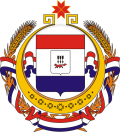 Администрация Старочамзинского сельского поселения  Большеигнатовского муниципального района Республики  МордовияПОСТАНОВЛЕНИЕ  «    13     »     ноября                     2023 г.                                         №72с. Старое ЧамзиноОб  основных направленияхдолговой политики  Старочамзинского сельского поселения Большеигнатовскогомуниципальногорайона Республики Мордовия на 2024 годи на плановый период 2025 и 2026 годовВ соответствии с пунктом 13 статьи 107.1 Бюджетного кодекса Российской Федерациии в целях реализации ответственной долговой политики  Старочамзинского сельского поселения Большеигнатовского муниципального района Республики Мордовия и повышения ее эффективности, Администрация Старочамзинского сельского  поселения Большеигнатовского муниципального района Республики Мордовия п о с т а н о в л я е т:Утвердить прилагаемые основные направления долговой политики Старочамзинского сельского  поселения Большеигнатовского муниципального района на 2024 год и на плановый период 2025 и 2026 годов.2. Настоящеепостановление вступает в силу после дня официального опубликования (обнародования).Глава сельского поселения                                        Н.В.ЗайкинаУтвержденыепостановлением АдминистрацииСтарочамзинского сельского  поселения Большеигнатовског омуниципального района Республики Мордовияот 13 ноября 2023 г. №72«Об  основных направлений долговойполитики  Старочамзинского сельского  поселения Большеигнатовского муниципальногорайона Республики Мордовия на 2024 год и на плановый период 2025 и 2026 годов»Основные направления долговой политики Старочамзинского сельского  поселения Большеигнатовского муниципального района Республики Мордовияна 2024 год и на плановый период 2025 и 2026 годовОсновные направления долговой политики на 2024 год и на плановый период 2025 и 2025 годов определяют приоритеты долговой политики при составлении проекта бюджета Старочамзинского сельского  поселения Большеигнатовского муниципального района Республики Мордовия на 2024год и на плановый период 2025 и 2026 годов.При подготовке основных направлений долговой политики были учтены положения Муниципальной программы повышения эффективности управления муниципальными финансами в Большеигнатовском муниципальном районе Республики Мордовия, рекомендации Минфина Республики Мордовия по проведению ответственной заемной (долговой) политики.Итоги реализации долговой политики Старочамзинского сельского  поселенияБольшеигнатовского муниципального района Республики МордовияС 2019 года продолжается работа по снижению объема муниципального долга Старочамзинского сельского  поселения Большеигнатовского муниципального района  Республики Мордовия, расходов на его обслуживание, а также на оптимизацию структуры муниципального долга.По состоянию на 1 января 2023 г. муниципальный долг Старочамзинского сельского  поселения Большеигнатовского муниципального района составил 371800,5 тыс. рублей.Объем расходов на обслуживание долга за 9 месяцев 2023 года составил 9436,01Основные факторы, определяющие характер и направлениядолговой политики Старочамзинского сельского  поселения Большеигнатовского муниципального района Республики Мордовия Изменения в налоговом и бюджетном законодательстве, необходимость выполнения положений Указа Президента Российской Федерации от 7 мая 2018 г. № 204 «О национальных целях и стратегических задачах развития Российской Федерации на период до 2024 года», Указа Президента Российской Федерации от 21 июля 2020 года N 474 "О национальных целях развития Российской Федерации на период до 2030 года"предопределяют основные условия реализации долговой политики в области управления муниципальным  долгом в 2021 – 2023 годах.Дополнительным фактором, усложняющим ситуацию с муниципальным долгом в указанный период, является необходимость выполнения обязательств по непревышению уровня дефицита, принятых по соглашению о реструктуризации задолженности Старочамзинского сельского  поселения Большеигнатовского муниципального района Республики Мордовия по бюджетным кредитам, предоставленным из республиканского бюджета.Также необходимо учитывать влияние рисков дальнейшего ухудшения экономической ситуации, что может привести к ухудшению динамики основных макроэкономических показателей, в том числе снижению темпов экономического роста, снижению доходов, и, как следствие, негативно отразиться на возможности осуществления муниципальных заимствований в нужных объемах и на приемлемых условиях.Цели и задачи долговой политики Реализация долговой политики Старочамзинского сельского  поселения Большеигнатовского муниципального района в 2024 – 2026 годах будет осуществляться в соответствии со следующими целями:Инструменты реализации долговой политики Старочамзинского сельского  поселения Большеигнатовского муниципального района Республики МордовияВ 2024 году и плановом периоде 2025 и 2026 годов привлечение муниципальных заимствований в бюджет Старочамзинского сельского  поселения Большеигнатовского муниципального района Республики Мордовия и предоставление муниципальных гарантий за счет средств бюджета Старочамзинского сельского  поселения Большеигнатовского муниципального района Республики Мордовия  не планируются.Инструментами реализации долговой политики являются:обеспечение оптимальной долговой нагрузки;обеспечение своевременного исполнения долговых обязательств Старочамзинского сельского  поселения Большеигнатовского муниципального района Республики Мордовия;равномерное распределение долговой нагрузки на бюджет Старочамзинского  сельского поселения Большеигнатовского муниципального района Республики Мордовия;недопущение принятия новых расходных обязательств, не обеспеченных стабильными источниками доходов;осуществление мониторинга соответствия размера дефицита Старочамзинского сельского  поселения Большеигнатовского муниципального района Республики Мордовия ограничениям, установленным бюджетным законодательством Российской Федерации.Анализ рисков для бюджета, возникающих в процессе управления муниципальным долгом Старочамзинского сельского  поселения Большеигнатовского муниципального района Республики МордовияОсновными рисками, связанными с управлением государственным долгом в период 2024 – 2026 годов, являются:риск рефинансирования;процентный риск;риск несоблюдения условий соглашения о реструктуризации задолженности Старочамзинского сельского  поселения Большеигнатовского муниципального района Республики Мордовия по бюджетным кредитам, предоставленным из республиканского бюджета;        риск недостижения планируемых объемов поступлений доходов муниципального бюджета Старочамзинского сельского  поселения Большеигнатовского муниципального района Республики Мордовия;       риск ликвидности;      операционный риск.Долговая политика Старочамзинского сельского  поселения Большеигнатовского муниципального района Республики Мордовия в предстоящий период будет направлена на последовательное снижение долговой нагрузки, на поддержание уровня государственного долга Старочамзинского сельского  поселения Большеигнатовского муниципального района Республики Мордовия на уровне не более 100% от общего объема доходов бюджета Большеигнатовского муниципального района Республики Мордовия Старочамзинского сельского  поселения без учета утвержденного объема безвозмездных поступлений, соблюдение установленных графиков погашения государственного долга.Цель реализациидолговой политикиКритерий (показатель)достижения целиОбеспечение исполнения долговых обязательств в полном объеме и в установленные срокиотсутствие просроченной задолженности по долговым обязательствам Старочамзинского сельского поселения   Большеигнатовского муниципального района Республики МордовияСоблюдение условий соглашения о предоставлении из Республиканского бюджета бюджетных кредитов Старочамзинскому сельскому поселению    отсутствие фактов нарушения условий соглашения Снижение объема муниципального долга Старочамзинского сельского поселения  Большеигнатовского муниципального района Республики Мордовия в среднесрочной перспективеОбъем муниципального долга Старочамзинского сельского поселения   Большеигнатовского муниципального района Республики Мордовия не более 100% от общего объема доходов бюджета Старочамзинского сельского поселения   Большеигнатовского муниципального района  Республики Мордовия без учета утвержденного объема безвозмездных поступлений (к 1 января 2026 года)